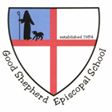 Good Shepherd Toilet Training PolicyChildren enrolled in PreK 3 and PreK 4 at Good Shepherd Episcopal School must be potty trained before attending preschool. Children must be wearing underwear and very rarely having accidents. Please note: wearing pull-ups or training pants is not considered potty trained.A potty trained child is a child who can do the following:Communicate to the teachers that he/she needs to go to the restroom before they need to go.Alert him/herself to stop what he/she is doing, to go and use the bathroom.Pull down his/her clothes and get them back up without assistance.Get on/off the toilet by him/herself. Wipe him/herself after using the toilet. Wash and dry hands.Postpone going if he/she must wait for someone who is in the bathroom or if we are away from the classroom. Each class has scheduled restroom visits multiple times a day.  Each student also has the ability to use the restroom on an individual basis when necessary.It is not uncommon for a child who is fully toilet trained to have a setback when he/she is in a new environment. Preschool staff are aware of this and will assist the children when necessary.  However, if accidents continue, increase or your student appears to be struggling with independent toileting, it may be necessary to work together on a plan for toileting success. To encourage independence in the restroom, please dress your child in clothing that can be undone and changed easily.  Tight clothing, overalls, belts, pants with buttons or snaps and jumpsuits prove to be difficult for a preschool student, please try to avoid these items.A child will not be considered toilet trained for our preschool program if the child continues to consistently have toileting accidents after the few weeks of school.